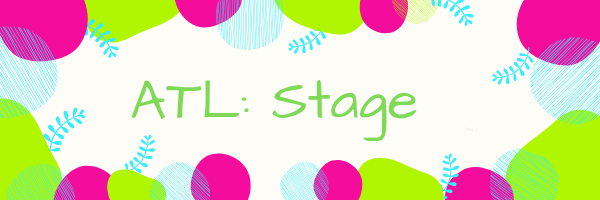 Fiche inscription :Signature des parents Fiche santéJe soussigné(e) reconnaît avoir « lu et approuvé » le règlement d’ordre intérieur du stage de la commune de La Roche-en-Ardenne. Le règlement doit être conservé par les parentsJe déclare autoriser la Ville de -Ardenne à publier et/ou exposer des photographies de mon enfant réalisées dans le cadre des activités des mercredis récréatifs et/ou stage , pour une durée indéterminée. Dans le cas contraire, merci d’en avertir les responsables Les animateurs disposent d’une boite de premiers soins. Dans le cas de situations ponctuelles ou dans l’attente de l’arrivée du médecin, ils peuvent administrer les médicaments cités ci-dessous et ce à bon escient. Paracétamol, désinfectant, pommade réparatrice en cas de brûlure solaire et calmante en cas de piqûres d’insectes.En cas d’urgence, les parents/tuteurs seront avertis le plus rapidement possible. Néanmoins, s’ils ne sont pas joignables et que l’urgence le requiert, l’intervention se fera sans leur consentement.  Je marque mon accord pour que la prise en charge ou les traitements estimés nécessaires soient entrepris durant le séjour de mon enfant par le responsable centre de vacances ou par le service médical qui y est associé. J’autorise le médecin local à prendre les décisions qu’il juge urgentes et indispensables pour assurer l’état de santé de l’enfant, même s’il s’agit d’une intervention chirurgicale. »Date et signature (précédées de la mention manuscrite « lu et approuvé »)Coordonnées de l’enfant : Coordonnées de l’enfant : Prénom :Nom :Date de naissance :Adresse :Coordonnées Parent 1 ou tuteur : Coordonnées Parent 1 ou tuteur : Coordonnées Parent 1 ou tuteur : Coordonnées Parent 1 ou tuteur : Nom et prénom :Tél/ GSM :Tél prof Lien de parenté :Coordonnées Parent 2Coordonnées Parent 2Coordonnées Parent 2Coordonnées Parent 2Nom et Prénom :Tél/GSM :Tél profLien de parenté :Stage de carnaval 2020 : Stage de carnaval 2020 : Stage de carnaval 2020 : Stage de carnaval 2020 : Stage de carnaval 2020 :  lundi 24 février  mardi 25 février mercredi 26 février  jeudi 27 février  vendredi 28 février Stage de Pâques 2020 : Stage de Pâques 2020 : Stage de Pâques 2020 : Stage de Pâques 2020 : Stage de Pâques 2020 :  lundi 6 avril mardi 7 avril mercredi 8 avril  jeudi 9 avril  vendredi 10 avril Coordonnées de l’enfant : Coordonnées de l’enfant : Prénom :Nom :Date de naissance :Adresse :Coordonnées Parent 1 ou tuteur Coordonnées Parent 1 ou tuteur Coordonnées Parent 1 ou tuteur Coordonnées Parent 1 ou tuteur Nom et prénom :Tél/ GSM :Tél prof :Lien de parenté :Coordonnées Parent 2 ou autre personne Coordonnées Parent 2 ou autre personne Coordonnées Parent 2 ou autre personne Coordonnées Parent 2 ou autre personne Nom et Prénom :Tél/GSM :Tél prof :Lien de parenté :Adresse : (si différente de l’enfant)Personnes à contacter en cas d’urgence Personnes à contacter en cas d’urgence Personnes à contacter en cas d’urgence Personnes à contacter en cas d’urgence Nom et Prénom :Tel :Nom et Prénom :Tel :Nom et prénom :Tel :Nom et prénom :Tel :Santé : Santé : Santé : Santé : Nom du médecin traitant :Tel :Informations importantes à connaître en terme de santé (diabète, maladie cardiaque, épilepsie, asthme, allergie, incontinence,…) :Informations importantes à connaître en terme de santé (diabète, maladie cardiaque, épilepsie, asthme, allergie, incontinence,…) :Informations importantes à connaître en terme de santé (diabète, maladie cardiaque, épilepsie, asthme, allergie, incontinence,…) :Informations importantes à connaître en terme de santé (diabète, maladie cardiaque, épilepsie, asthme, allergie, incontinence,…) :A-t-il/elle été vacciné(e) contre le tétanos ?Groupe sanguin Y a-t-il une activité qu’il (elle) ne peut pratiquer ?Si non , quelles activités ?Devra-y-il prendre des médicaments pendant le stage ?Si oui merci de fournir une prescription médicale Si oui merci de fournir une prescription médicale Sieste et propreté :Sieste et propreté :Doit-il faire une sieste ?A-t-il une tutu ?A-t-il un doudou, couverture,… ?Est-il propre ? 